Партнери форуму :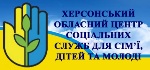 www.socslujba.ks.ua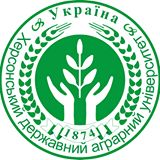 www.ksau.kherson.ua 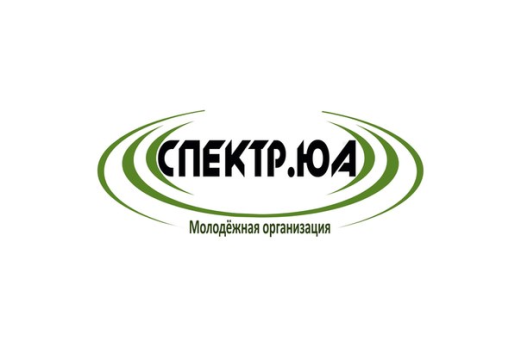 Грантодавець форуму :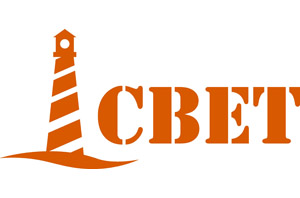 Сімферопольська міська молодіжна соціально-екологічна громадська організація «Світло»www.gosvitlo.org.uaІніціатори форуму :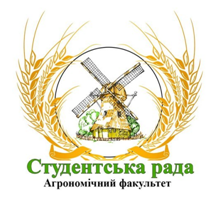 ДВНЗ « Херсонський державнийаграрний університет»Херсонський обласний форум«ВІРЮ  та  ДОВІРЯЮ»Тема форуму : «Роль студентського самоврядування в соціальній адаптації дітей сиріт, які отримують освіту у закладах II-IV рівня акредитації».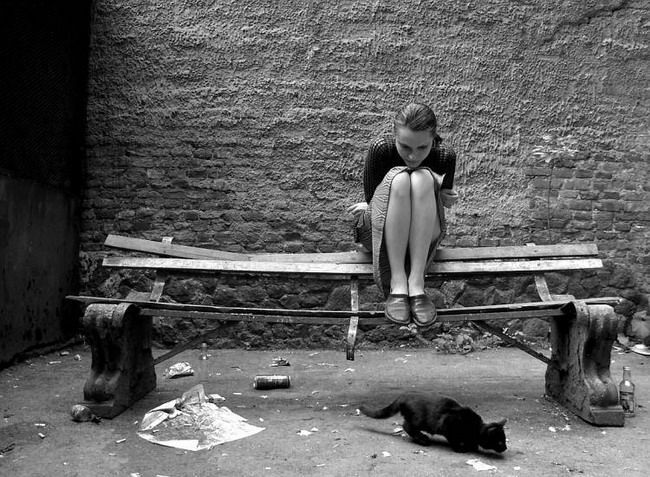  Дата проведення : 18 червня 2015 р.Реєстрація учасників : 9.00 – 9.50год.Час проведення : 10 -00 год.Місце проведення :  ДВНЗ «Херсонський державний аграрний університет», м. Херсон, вул. Рози Люксембург, 23, ауд.131Регламент роботи форуму:Реєстрація учасників форуму.Відкриття форуму. Виступ ректора ДВНЗ «ХДАУ», доктора с.-г. наук,професора, Базалія В.В.Відкриття форуму. Виступ в.о. начальника управління освіти і науки Криницького Є. А.Пленарна доповідь директора Херсонського обласного центру соціальних служб для сім'ї, дітей та молоді Муценко Д.В. Пленарна доповідь викладача кафедри загальної та соціальної психології ДВНЗ «ХДУ», провідного фахівця соціально-психологічної служби ДВНЗ «ХДУ»  Кириленко С. П.Пленарна доповідь начальник відділу методичного забезпечення соціальної роботи Херсонського обласного центру соціальних служб для сім'ї, дітей та молоді Десятнікової Л. А. ПОСТАНОВКА ПРОБЛЕМИ  :Коли студент - сирота починає навчання в навчальному закладі на здобуття майбутньої професії у нього виникає гостра потреба в соціальній адаптації в новому суспільстві, в якому він опиняється сам на сам. Із – за не достатньої кваліфікованості студентського самоврядування, останні шукають допомогу у сумнівних компаніях, які часто використовують сиріт , як джерело фінансів. Таким чином більшість сиріт починають пропускати заняття, приймати в великих дозах алкоголь,наркотики. Частина з них, невідомим чином опиняються в інших областях, розшукується міліцією та керівництвом навчальних закладів. Із –за несвоєчасної допомоги в адаптації, підтримці, консультації діти сироти – студенти, випадають з ланки повноцінного суспільства,поповнюючи лави злочинців, наркоманів, а дівчата часто повторюють долю своїх батьків(народжують дітей, які їм не потрібні).МЕТА ФОРУМУ: Вирішення проблеми соціальної адаптації студентів сиріт. Консультування студентського самоврядування з питань сирітства. Визначення якості допомоги сиротам під час навчання і здобуття професії у закладах II-ІV рівня акредитації.ЦІЛЬОВА ГРУПА ФОРУМУ : Студентське самоврядування з кожного навчального закладу Херсонської області II-ІV рівня акредитації та куратори академічних груп навчальних закладів II-ІV рівня акредитації, в яких навчаються діти сироти.